                  О  публичных слушаниях по проекту решения Совета                                     сельского поселения Кучербаевский сельсовет муниципального района Благоварский район Республики Башкортостан «О проекте бюджета сельского поселения Кучербаевский сельсовет муниципального района Благоварский район Республики Башкортостан на 2022 год и на плановый период 2023 и 2024 годов»В  соответствии с Положением о публичных слушаниях  по  проекту решения Совета сельского поселения Кучербаевский сельсовет муниципального района Благоварский район Республики Башкортостан «О проекте бюджета сельского поселения Кучербаевский сельсовет муниципального района Благоварский район Республики Башкортостан на 2022 год и на плановый период 2023 и 2024 годов» Совет сельского поселения Кучербаевский сельсовет муниципального района Благоварский район Республики Башкортостан  р е ш и л:1. Назначить публичные слушания по проекту решения Совета сельского поселения  Кучербаевский сельсовет муниципального района Благоварский район Республики Башкортостан «О проекте бюджета сельского поселения Кучербаевский сельсовет муниципального района Благоварский район Республики Башкортостан на 2022 год и на плановый период 2023 и 2024 годов»  на 06 декабря 2021 года в 9.00 часов в административном здании сельского поселения.2.  Создать комиссию по проведению публичных слушаний.   Глава сельского поселения Кучербаевский сельсовет    муниципального района Благоварский район   Республики  Башкортостан                                                         Р.Р.Фархутдинов    с.Старокучербаево	 22 ноября 2021 года№ 27-187ПриложениеКомиссияпо подготовке и проведению публичных слушаний по проекту решения                      Совета сельского поселения Кучербаевский сельсовет «О проекте бюджета сельского поселения Кучербаевский сельсовет муниципального района Благоварский район Республики Башкортостан на 2022 год и на плановый период 2023 и 2024 годов»Председатель комиссии (ведущий публичных слушаний)Фархутдинов Р.Р. – депутат от избирательного округа № 8.Секретарь комиссии:Абдрахманова Р.Р. – управляющий деламиЧлены комиссии:Шангареев А.А. – депутат  от избирательного округа № 3;Ахунова Ф.М. – депутат от избирательного округа № 2.БАШКОРТОСТАН РЕСПУБЛИКАҺЫБЛАГОВАР  РАЙОНЫМУНИЦИПАЛЬ РАЙОНЫНЫҢКYСӘРБАЙ АУЫЛ СОВЕТЫАУЫЛ БИЛӘМӘҺЕ4 сакырылыш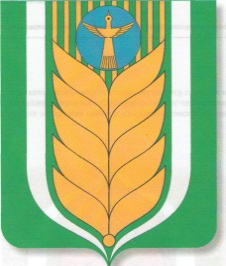 РЕСПУБЛИКА     БАШКОРТОСТАНСОВЕТ СЕЛЬСКОГО ПОСЕЛЕНИЯКУЧЕРБАЕВСКИЙ СЕЛЬСОВЕТМУНИЦИПАЛЬНОГО РАЙОНАБЛАГОВАРСКИЙ РАЙОН4 созыва452744,  КyсӘрбай ауылы,
 УзӘк  урамы,6\ 1
Тел. (34747) 24-4-18452744, с. Старокучербаево,
ул. Центральная,6\ 1
Тел. (34747) 24-4-18                    Қ А Р А Р          Р Е Ш Е Н И Е